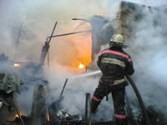 Ежегодно с приходом жаркой погоды обстановка с пожарами осложняется.Как правило, в этот период происходит несанкционированное сжигание сухой травы и мусора, что может привести к возникновению лесных пожаров и, как следствие, возгоранию хозяйственных построек и жилых домов. По статистике, причинами более 90% произошедших пожаров в летний пожароопасный период являются сжигание сухой травы, сжигание мусора вблизи строений, брошенные незатушенные окурки, шалость детей с огнем. Ведь в жаркую сухую погоду достаточно и искры, чтобы вспыхнул огонь, последствия которого могут быть самыми трагичными.Уважаемые жители! Соблюдайте элементарные правила пожарной безопасности. Не подвергайте себя и окружающих людей смертельной опасности. Настоятельно рекомендуем быть в это время особенно внимательными и бдительными:- не разводите костры в лесопарковых зонах, открытых площадках и вблизи строений;- будьте осторожными при обращении со спичками и другими огнеопасными предметами, не бросайте непотушенные сигареты;- не сжигайте мусор на своих придомовых, садовых и дачных участках.Помните, что это особенно опасно при сильном ветре. Обращаем внимание родителей: присматривайте за детьми, чтобы их шалости с огнем не превратились в большой пожар.В случае возникновения пожара – не теряйтесь и не паникуйте.Телефон пожарной охраны – 01, 112        ПЧ Кореневского района, совместно с отделом надзорной деятельности и профилактической работы по Рыльскому, Глушковскому и Кореневскому районам, Администрацией Кореневского района, с/с, ГО и ЧС, полицией, отделом социальной защиты, опеки и попечительства, казаками проводятся совместные профилактические рейды по проверке домовладений граждан, особое внимание уделяется категории граждан группы риска, многодетным семьям с вручением памяток по соблюдению ППБ в жилом секторе, в лесных массивах, по правилам посещения и поведения на водных объектах.       В целях выполнения противопожарных мероприятий, необходимо особое внимание уделять устройству защитных противопожарных полос, удалению сухой растительности и т.д., на исправность источников водоснабжения. Дополнительно обеспечить запас воды для целей пожаротушения на территории М.О. и домовладений граждан.           ПЧ Кореневского района.